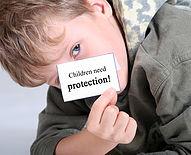 radKids:Personal Empowerment andSafety Education       Callahan Elementary School Gymnasium         After School Program for Grades 2-5radKids is about empowering children and parents with a revolutionary skill-based curriculum, that strengthens children’s personal boundaries and parental confidence.  Replacing fear with knowledge, skill, and power, and by enhancing a child’s critical thinking ability and physical resistance skills, our program provides the opportunity for children to recognize, avoid, resist, and if necessary, escape violence or harm while remaining joyful and safer in our world today.Location: Callahan Elementary School Gymnasium Dates: September 25, October 2, & 9  Time: 3:15-4:15Cost: $20 for 3week program; a demonstration and certificate presentation will occur after the last class from 4:15 - 4:45 P.M.The instructor, Sgt. Stephen Lombardi (Ret.), is a 20-year law enforcement veteran that spent years dealing with child predators everyday as a member of the U.S. Marshals Sex Offender Task Force.  Questions: Contact Steve Lombardi at slombardi@sicg.solutions / 401-573-6602 Capacity: 20 minimum / 30 maximumTo Register go to: www.sicg.solutions/radkids		Parents are always welcomed to attend class to learn these valuable lessons with their child.Please send a note to school giving permission for your child to attend this class.Sponsored by Burrillville Parks and Recreation